Ben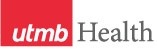 WEEKLY RELAYSWEEKLY RELAYSFebruary 9, 2023YOUR DEPARTMENT NEWS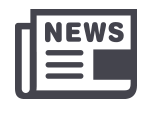 YOUR DEPARTMENT NEWSUTMB NEWS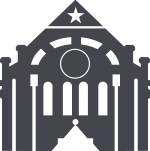 UTMB NEWSSAVE THE DATEFeb. 15 Health Care Unmasked will discuss fentanyl, opioid crisis, and the Center for Addiction ResearchDr. Kathryn Cunningham, director of UTMB’s Center for Addiction Research, will join host TJ Aulds at noon, Feb. 15, to discuss fentanyl, the opioid crisis, the work of the Center for Addiction Research, and new UTMB clinical trials. To watch the discussion, visit https://www.facebook.com/i45now. REMINDERSeeking UTMB Volunteers Calling all caring, compassionate, and friendly individuals! Adult volunteers over age 18 and junior volunteers ages 15-17 are needed in a wide variety of service areas throughout UTMB Health at all campuses. More information is available at www.utmbhealth.com/volunteer, by calling (409) 772-2549 or emailing Volunteer.services@utmb.edu.IN CASE YOU MISSED IT Jan. 31 Town Hall replay now available onlineUTMB President ad interim, Dr. Charles P. Mouton hosted a Town Hall on Jan. 31. The meeting featured a Legislative Update, as well as conversations with leaders of two top research and education programs and a conversation about how clinical revenue provides essential support for our entire mission. To watch the full presentation, visit https://utmb.us/8cy.  SAVE THE DATEFeb. 15 Health Care Unmasked will discuss fentanyl, opioid crisis, and the Center for Addiction ResearchDr. Kathryn Cunningham, director of UTMB’s Center for Addiction Research, will join host TJ Aulds at noon, Feb. 15, to discuss fentanyl, the opioid crisis, the work of the Center for Addiction Research, and new UTMB clinical trials. To watch the discussion, visit https://www.facebook.com/i45now. REMINDERSeeking UTMB Volunteers Calling all caring, compassionate, and friendly individuals! Adult volunteers over age 18 and junior volunteers ages 15-17 are needed in a wide variety of service areas throughout UTMB Health at all campuses. More information is available at www.utmbhealth.com/volunteer, by calling (409) 772-2549 or emailing Volunteer.services@utmb.edu.IN CASE YOU MISSED IT Jan. 31 Town Hall replay now available onlineUTMB President ad interim, Dr. Charles P. Mouton hosted a Town Hall on Jan. 31. The meeting featured a Legislative Update, as well as conversations with leaders of two top research and education programs and a conversation about how clinical revenue provides essential support for our entire mission. To watch the full presentation, visit https://utmb.us/8cy.  DID YOU KNOW?Higher Up Texas (HUT) visits School of NursingThe School of Nursing recently partnered with Higher Up Texas, a non-profit organization that teaches life skills to young adults, to encourage students to explore career opportunities in health care. HUT students from Dickinson High School recently visited the Galveston Campus for an informational session and tour. Current student, Alysa Meza, and alumnus, Benjamin Homan, spoke to the group about their failures and successes that helped shape who they are today. They encouraged students to continue toward their dreams, to stay focused and seek guidance. They told them all the exciting opportunities in nursing and to focus on their "why" for getting into the medical profession. To read more, visit https://utmb.us/8ea.  DID YOU KNOW?Higher Up Texas (HUT) visits School of NursingThe School of Nursing recently partnered with Higher Up Texas, a non-profit organization that teaches life skills to young adults, to encourage students to explore career opportunities in health care. HUT students from Dickinson High School recently visited the Galveston Campus for an informational session and tour. Current student, Alysa Meza, and alumnus, Benjamin Homan, spoke to the group about their failures and successes that helped shape who they are today. They encouraged students to continue toward their dreams, to stay focused and seek guidance. They told them all the exciting opportunities in nursing and to focus on their "why" for getting into the medical profession. To read more, visit https://utmb.us/8ea.  